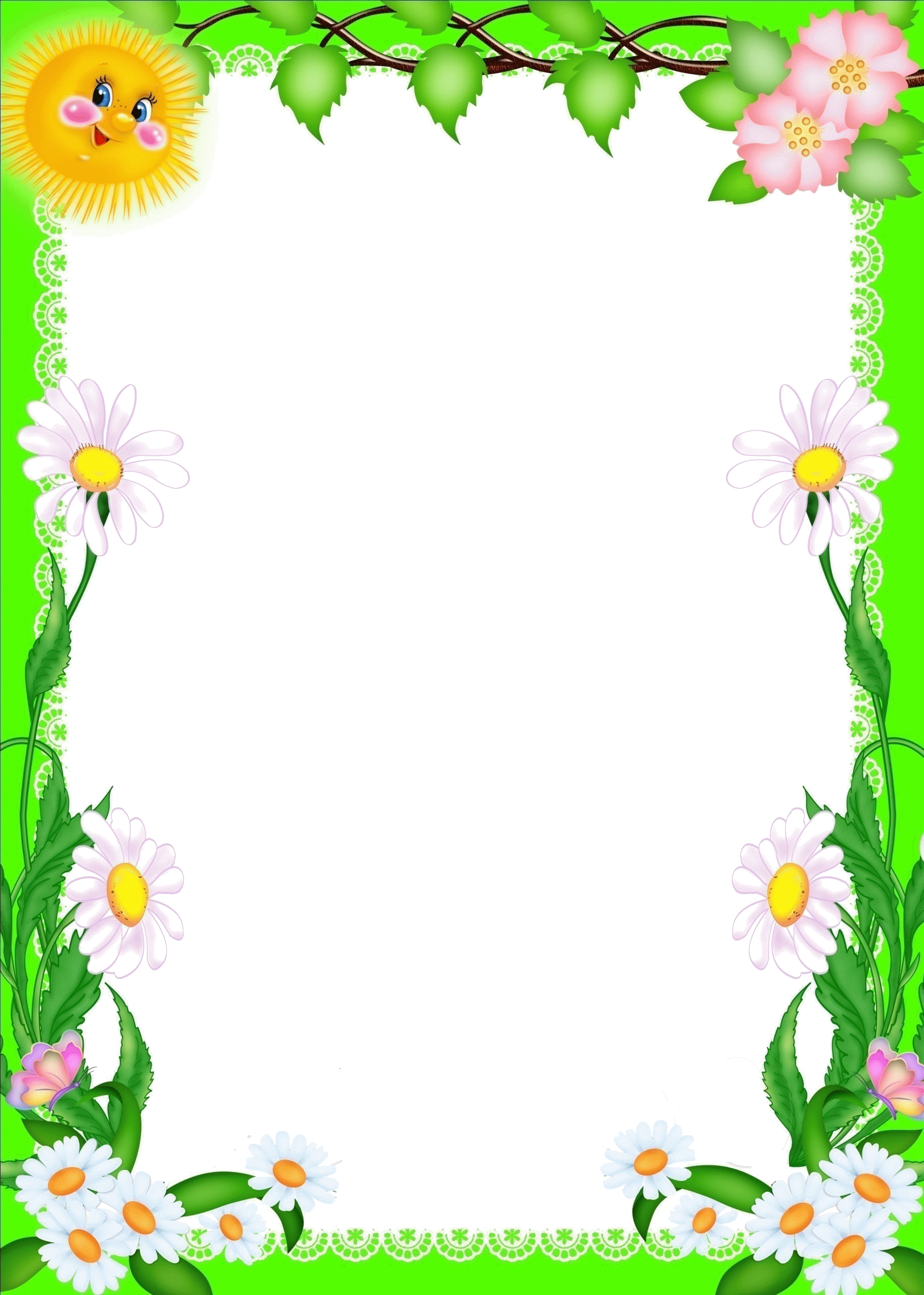 Консультация«Что делать,если ребёнок дерётся?»Причины агрессивного поведения детейВозможно, дело в состоянии здоровья. Высокая возбуждаемость, разрядку которой ребёнок совершает в виде агрессии на других людей, может быть вызвана повышенным внутричерепным давлением. Давно ли ребёнок проходил обследование? Возможно, есть повод сходить к врачу.Дети подражают поведению родителей. Если в вашем доме давление, враждебность – в порядке вещей, если ребёнка наказывают физической силой старшие члены семьи, тогда он не видит иного способа наказания, кроме распускания рук, и было бы удивительно ждать от своего чада несхожей манеры поведения. С ранних лет ребёнок привыкает к правилу "сильный - значит, прав и значим".Дети часто копируют поведение героев мультиков и различных видеоигр. Ведь очень легко – доверить своё чадо монитору, чтобы оно не отвлекало вас от важных дел. Многие родители применяют такой способ, и они даже не догадываются, какое количество насилия выплёскивается на ребёнка с телеэкрана или компьютера.Дети чувствуют себя одинокими. Вас беспокоит лишь мысль о том, чтобы они были сытыми, одетыми и своевременно ложились в постель. А поболтать? Узнать, сегодняшние впечатления, радости или печали? Ведь для маленького человека общение также важно и необходимо, как и для взрослого. Поэтому он и лезет в драку, чтобы привлечь ваше внимание, спровоцировать неравнодушие.Вашего малыша отвергают товарищи в детском саду. Кого-то могут даже обидеть. Бывали ситуации, когда ребёнка обижают и не хотят с ним играть другие дети, из-за ношения им очков, из-за не очень хорошего произношения слов или по многим другим не серьёзным причинам. Дракой он пробует убедить их, что может быть принят в группе детей, которые его отвергают. Однако ребёнок не понимает, что таким образом он делает только хуже, с ним никто не хочет общаться после его агрессии.               Ваш ребёнок слишком энергичен. В него будто вживили маленький мотор, который не останавливается ни на секунду – такой уж у него характер. Как ему справляться со своей высокой активностью, энергией и напористостью, он просто не представляет. Так и распускаются ручки. Такое дитя, само не осознавая, может за мгновение одарить ссадинами двух товарищей, самое главное - абсолютно нечаянно.•	Дети могут воевать за тёплое местечко. Внимание воспитателей, лучшие игрушки, всё это не достаётся одному ребёнку, как он привык дома, в детском саду вашему чаду приходиться соперничать с другими детьми.Возможен и такой вариант, что ваши дети просто плохо воспитаны. Они не понимают, что дозволено, а чего нельзя, что такое плохо, а что такое хорошо. Поэтому он поступает так, как ему вздумается.Дерётся ли ребёнок в вашем присутствии?Какое поведение ваш отпрыск позволяет себе дома? Частая перемена настроения, от бурного веселья до горьких слёз? Может замахнуться или даже ударить кого-то из семьи или друзей при вас? Утвердительные ответы, скорее всего, свидетельствуют о том, что ваше чадо вошло в возраст, в котором ему важно познать свою силу и узнать размеры своих допустимостей.Раздувать из мухи слона, конечно, не надо, но показать правильную реакцию на такую агрессию нужно непременно:Запретить чаду бить кого-либо;Смотря прямо в глаза, уверенным и твёрдым голосом произнесите свой запрет;Даже если дитя сопротивляется и норовит ускользнуть, той же интонацией продублируйте свои слова;Возможно, вам придётся повторить свою реакцию неоднократно;В будущем придумайте, как в правильном ключе направить энергию вашего ребёнка на его же развитие, в этом вам помогут совместные игры, в которых он сможет от души побегать, попрыгать и покричать.Обязательно разговаривайте с малышом по поводу его поведения, если же не справляетесь сами, обратитесь к специалисту.                       Как отучить ребёнка драться?У каждого родителя, чей ребёнок агрессивен, возникает вопрос: как себя вести, если ребёнок конфликтует с другими детьми? Ответить на данный вопрос помогут опытные психологи, которые имеют положительный опыт в коррекции поведения детей.Самое основное - нужно избавиться от конфликтов в доме. Ребёнок должен знать, как добиваться результата без применения агрессии, своим примером вам надо показать это.Нужно объяснить ребёнку, как он может выражать свою злость, не причиняя вреда другим при этом. Можно попробовать отвести любимому чаду специальное место, где у него будет возможность порвать бумагу, заплакать, закричать и потопать ножками. Таким образом, вы дадите ему понять, что свою агрессию можно держать под контролем и не нужно причинять ущерб другим детям.Как себя вести при чрезмерной активности вашего ребёнка? Может, он не знает, куда направить свою активность. В таком случае нужно занять ребёнка подвижными играми на улице, интеллектуальными занятиями дома, для того чтобы у него не было времени обижать других детей.Предположим, вы стали очевидцем того, что ваше дитя обидело другого ребёнка, в такой ситуации необходимо объяснить, что он поступил не правильно. Вам нужно сказать, чтобы ребёнок попросил прощения у своей жертвы, придя домой обстоятельно обсудить с ним эту ситуацию и потребовать впредь вести себя хорошо.В вашем доме заведено наказывать малыша? Лучше уйти от этого. Вы можете разозлить и обидеть ребёнка, а если он не поймёт, за что понёс наказание, вы рискуете потерять его доверие. Ребёнок способен уйти в себя и допускать агрессию уже в другом месте, втайне от вас. Чтобы избежать подобных ситуаций, рекомендуем наказывать временным запретом  и обязательно объяснить, за что он наказан.Бывает и такое, что ребёнок начинает бить других детей после того, как его самого обижали сверстники. Для того чтобы быть в курсе того, что происходит с вашим ребёнком, чтобы он сам вам рассказывал, необходимо полное доверие между ребёнком и родителями. Это позволит вовремя заметить странности в поведении вашего отпрыска. Такое доверие позволит избежать многих проблем, вы сможете обратить внимание на малейшие изменения в его поведении.Не допускается поощрение агрессии даже в качестве самозащиты.